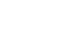 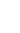 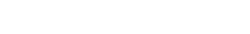 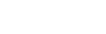 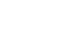 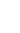 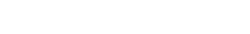 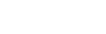 Exhibition Proposal Form for Staff MembersThe Curatorial team at Leeds Arts University invites applications to co-curate our exhibition spaces across Blenheim Walk building while prioritizing context of art, people, ideas, places, and things as an active ingredient in the practice of interdisciplinary research. We are international in ambition, and primarily aim to support original, rigorous and genuinely impactful practice-based research.We welcome applications that focus on the following priorities:  Interdisciplinary research practice that will manifest in exhibitions and displays and cover visual culture, fashion, textile design, advertising, graphic design, illustration, music, film, new media etc. as well as fine art and photography.Promote the use of exhibition space as a research process/practice that will catalyse further thinking and project development. Experimental pedagogical methodologies that involve research, curatorial manifestations and learning opportunities. Community based initiatives and/or research projects that promote togetherness, collective thinking and ethics of care. Curatorial spaces:  The RotundaCurating Research (Cabinets across BW building)Gallery BThe BoardroomExhibition period: The exhibitions will run either from October – December, January – March, or April – June. Please indicate your preferred exhibition period. Successful applicants are expected to engage in the exhibition production process with support by the curatorial team.Budget: Please indicate the approximate budget cost. Should the application be accepted, an appropriate budget will be allocated at the discretion of the University Curator. An electronic flyer will be provided as standard to promote the exhibition.How to apply Please ensure your application includes the following:A short biography/research profile. In the case of a collective application please include biographies of all applicants. A project outline/curatorial rationale that demonstrates the aforementioned priorities.An overview of the proposed exhibition that indicates how the space will be used and any special curatorial requirements.Four or five high resolution images (at least 300dpi) with accompanying credits (title, date, medium and any copyright details). Please note, by submitting these images you give permission for their future usage should your application be accepted.A preferred exhibition space and exhibition period. We realise that text-based applications do not suit everyone, so if you would like to apply in a different way, or if you require this application form in a different format, please contact the Curatorial Team (curatorial@leeds-art.ac.uk). Submission: Please note your application should be submitted at least four months prior to the preferred exhibition period. We will endeavour to respond within three calendar months, but please be aware applications take time to consider, and it may be deemed more advantageous for you and more realistic for the curatorial team to pursue your proposal at a later date. Please email the following form and attachments as a single .pdf to the Curatorial Team (curatorial@leeds-art.ac.uk). Submission FormProject Outline/Curatorial rationale: (max. 500 words)Name:Surname:Role:Role:Email:Website:Mobile:Social media:Biography/Research Profile: (max. 200 words)Biography/Research Profile: (max. 200 words)Overview of proposed Exhibition:(max. 500 words)Title of Exhibition:Exhibition period:Exhibition space:Details and size of work:Budget: